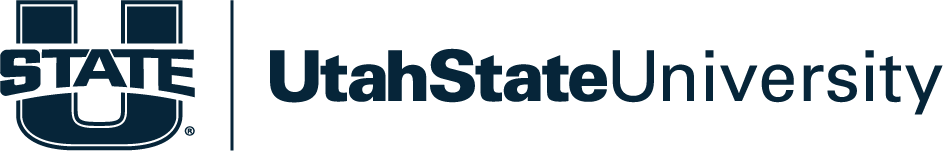 Committee Membership (include Chair and Chair-Elect)Previous Years’ Key Focus-AccomplishmentsCurrent Efforts Goals for Upcoming YearIssues or ProblemsReports given to Faculty Senate Executive Committee (FSEC) and Faculty Senate (FS) must be kept to 5-minutes or less.  Committees will be notified in advance of the date they will be presenting and when reports need to be submitted to Michele Hillard (michele.hillard@usu.edu).